*** Exercise Your Right to Vote ***Important Notice Regarding the Availability of Proxy Materials for theAnnual Shareholders Meeting to Be Held on December 4, 2019.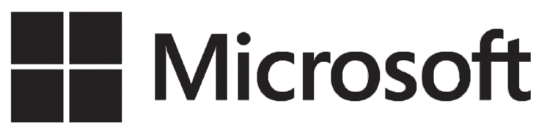 C/O PROXY SERVICES P.O. BOX 9163FARMINGDALE, NY 11735Meeting InformationMeeting Type:        Annual MeetingFor holders as of:    October 8, 2019Date:  December 4, 2019     Time:  8:00 a.m. PTVirtual Meeting: Meeting live via the Internet-please visit www.virtualshareholdermeeting.com/MSFT19.The company will be hosting the meeting live via the Internet this year. To attend the meeting via the Internet please visit www.virtualshareholdermeeting.com/MSFT19 and be sure to have the information that is printed in the box marked by the arrowXXXX XXXX XXXX XXXX (located on the following page).You are receiving this communication because you hold shares in the company named above.This is not a ballot. You cannot use this notice to vote these shares.  This communication presents only an overview of the more complete proxy materials that are available to you on the Internet. You may view the proxy materials online at www.proxyvote.com, scan the QR Barcode on the reverse side, or easily request a paper copy (see reverse side).We encourage you to access and review all of the important information contained in the proxy materials before voting.See the reverse side of this notice to obtain proxy materials and voting instructions.Before You VoteHow to Access the Proxy MaterialsProxy Materials Available to VIEW or RECEIVE:NOTICE AND PROXY STATEMENT	ANNUAL REPORTHow to View Online:Have the information that is printed in the box marked by the arrow XXXX XXXX XXXX XXXX (located on the following page)and visit: www.proxyvote.com, or scan the QR Barcode below.How to Request and Receive a PAPER or E-MAIL Copy:If you want to receive a paper or e-mail copy of these documents, you must request one. There is NO charge for requesting a copy.Please choose one of the following methods to make your request:1)  BY INTERNET:	www.proxyvote.com2)  BY TELEPHONE:   1-800-579-16393)  BY E-MAIL*:	sendmaterial@proxyvote.com*   If requesting materials by e-mail, please send a blank e-mail with the information that is printed in the box marked by the arrowXXXX XXXX XXXX XXXX (located on the following page) in the subject line.Requests, instructions and other inquiries sent to this e-mail address will NOT be forwarded to your investment advisor.Please make the request as instructed above on or before November 20, 2019 to facilitate timely delivery.VIEW MATERIALS & VOTE 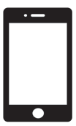 How To VotePlease Choose One of the Following Voting MethodsSCAN TOVote By Internet:Before The Meeting:Go to www.proxyvote.com or from a smartphone, scan the QR Barcode above. Have the information that is printed in the boxmarked by the arrow	XXXX XXXX XXXX XXXX (located on the following page) available and follow the instructions.During The Meeting:Go to www.virtualshareholdermeeting.com/MSFT19.   Have the information that is printed in the box marked by thearrow	XXXX XXXX XXXX XXXX (located on the following page) available and follow the instructions.Vote By Mail:  You can vote by mail by requesting a paper copy of the materials, which will include a proxy card.Voting ItemsThe Board of Directors recommends a vote "FOR" EACH OF THE FOLLOWING NOMINEES, "FOR" PROPOSAL 2, "FOR" PROPOSAL  3, "AGAINST" PROPOSAL  4 and "AGAINST"  PROPOSAL 5.1.       Election of Directors: (The Board recommends a vote FOReach nominee)01.     William H. Gates lll02.     Reid G. Hoffman2.	Advisory vote to approve named executive officer compensation(The Board recommends a vote FOR this proposal)3.	Ratification of Deloitte & Touche LLP as our independent auditor for fiscal year 2020(The Board recommends a vote FOR this proposal)03.     Hugh F. Johnston04.     Teri L. List-Stoll4.	Shar eholder  Pr oposal  -  Report  on  Employee Representation on Board of Directors(The Board recommends a vote AGAINST this proposal)5.	Shareholder Proposal - Report on Gender Pay Gap(The Board recommends a vote AGAINST this proposal)05.     Satya Nadella06.     Sandra E. Peterson07.     Penny S. Pritzker08.     Charles W. Scharf09.     Arne M. Sorenson10.     John W. Stanton11.     John W. Thompson12.     Emma Walmsley13.     Padmasree Warrior